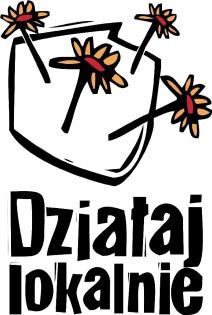 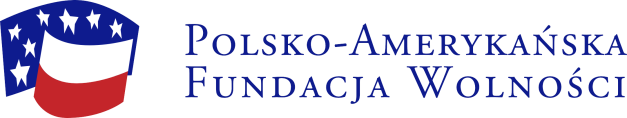 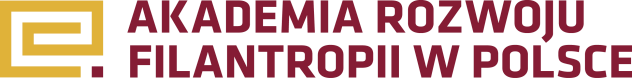 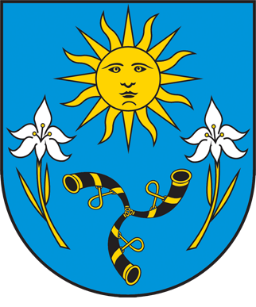 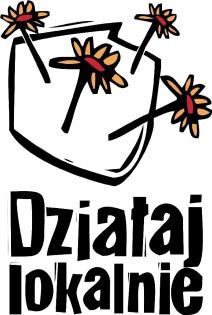 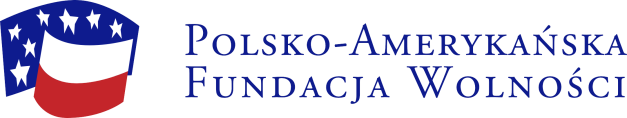 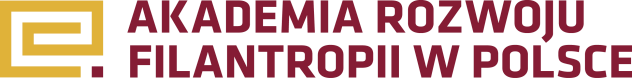  Formularz zgłoszeniowy do Konkursu „Moja Łyczanka” w ramach programu „Działaj Lokalnie” 1.  Ja niżej podpisany/ podpisana* oświadczam, że   - zgłaszam mój udział do konkursu „Moja Łyczanka”  - wyrażam zgodę na udział mojego  dziecka w  Konkursie  „Moja Łyczanka” ** prowadzonego przez Grupę Teatralną „Płomienie Kultury” działającej w imieniu organizatora- OSP w Łyczance, zwaną dalej Realizatorem, w ramach projektu pt.   „Zostań w domu i  działaj” ”, realizowanego w ramach  programu „Działaj Lokalnie”  będącego przedsięwzięciem Polsko Amerykańskiej Fundacji Wolności (PAFW) prowadzonego przez Operatora-  ARTS- o/Myślenice  oraz Gminy  Siepraw. Oświadczam że dobrowolnie przystępuję do konkursu i wyrażam zgodę na przetwarzanie danych osobowych Dane pracy konkursowej: TYTUŁ: ………………………………………………………………………………………………………………………………………………………,AUTOR: ………………………………………………………………………………………………………………………………………………………,MIEJSCE UDOSTĘPNIENIA: …………………………………………………………………………………………………………………………., Wybór kategorii Konkursu: Zgłaszam pracę w kategorii**       Obraz     Film         Technika dowolna  UWAGA: Nadesłana praca może zostać zakwalifikowana przez komisję do innej kategorii, jeśli komisja uzna, że praca lepiej wpisuje się w inną kategorię niż w tą, w której została zgłoszona. Opis pracy ( do 1000 znaków) …………………………………………………………………………………………………………………………………………………………………………………………………………………………………………………………………………………………………………………………………………………………………………………………………………………………………………………………………………………………………………………………………………………………………………………………………………………………………………………………………………………………………………………………………………………………………………………………………………………………………………………………………………………………………………………………………………………………………………………………..………………………………….Przyjmuję do wiadomości , że współadministratorami danych osobowych są : Ochotnicza Straż Pożarna w Łyczance z siedzibą w Łyczance, ul. Ogrodowa 16,Fundacja ARTS oddział w Myślenicach - Operator programu  Działaj Lokalnie.Przyjmuje do wiadomości, że podanie danych osobowych jest dobrowolne,  jednak konieczne do realizacji celów,  w jakim zostały zebrane. Jednocześnie ** wyrażam zgodę ,  nie wyrażam zgody, na publikowanie mojego wizerunku/wizerunku mojego dziecka*, na potrzeby dokumentacji i celów promocyjnych na stronach  Grupy Teatralnej „Płomienie Kultury” ,  organizatora, Gminy Siepraw, Działaj Lokalnie,  Oświadczam ponadto,  że przyjmuję do wiadomości, iż: Dane osobowe będą przetwarzane wyłącznie na potrzeby wyłącznie ww. konkursu,Dane osobowe mogą być udostępniane wyłącznie w celach związanych z konkursem, a w szczególności w przypadku publikacji wyników konkursu, Podanie danych osobowych jest dobrowolne, Mam prawo do dostępu do treści danych oraz ich poprawiania, Potwierdzam zapoznanie się z Regulaminem konkursu.Imię i nazwisko uczestnika Konkursu : ……………..……………………………………………………………………………………………… Adres do korespondencji :   ……………………………………………………………………………………………………………………………..Telefon : …………………………………………………….      Mail: ………………………………………………………………………………………..Miejscowość, data: …………………………………………….                 Podpis składającego oświadczenie***:  ……………………………………………………………………………………………………………..___________________________________________*- Niepotrzebne skreślić ( oświadczenie składa uczestnik, jeśli jest pełnoletni, lub rodzic bądź opiekun prawny uczestnika niepełnoletniego ) ** - zaznaczyć wybór znakiem X*** - Czytelny podpis składa uczestnik ( jeśli jest pełnoletni), lub rodzic bądź opiekun prawny uczestnika niepełnoletniego Formularz zgłoszeniowy należy wysłać na adres:  plomieniekultury@outlook.com